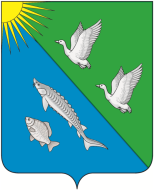 АДМИНИСТРАЦИЯСЕЛЬСКОГО ПОСЕЛЕНИЯ ЛЯМИНАСургутского районаХанты-Мансийского автономного округа - ЮгрыПОСТАНОВЛЕНИЕ «19» марта 2021 года                                                                                                              № 14с.п. ЛяминаОб утверждении плана мероприятий(«дорожной карты») по повышению эффективности предоставления торговых услуг На основании Распоряжения  Правительства  РФ  от 30.01.2021             № 208-р «О рекомендациях органам исполнительной власти субъектов РФ и органам местного самоуправления по вопросу о новых возможностях для розничного сбыта товаров», устава сельского поселения Лямина: 1. Утвердить план мероприятий («дорожную карту») по повышению эффективности предоставления торговых услуг согласно приложению к настоящему постановлению.2. Бухгалтерии администрации сельского поселения Лямина обеспечить: - проведение ежеквартального мониторинга исполнения пунктов плана;- предоставление в комитет экономического развития администрации Сургутского района информации о ходе реализации плана до 18 числа последнего месяца квартала. 3. Обнародовать настоящее постановление и разместить на официальном сайте сельского поселения Лямина.4. Контроль за выполнением настоящего постановления оставляю за собой.Глава сельского поселения Лямина                                                 А.А. ДизерПриложение к постановлению администрации сельского поселения Лямина от «19» марта 2021 года № 14План мероприятий («дорожная карта») по повышению эффективности предоставления торговых услуг Раздел 1. Общие положения.1.	Целями плана мероприятий ("дорожной карты") по повышению эффективности предоставления торговых услуг (далее - дорожная карта) являются:- обеспечение продовольственной безопасности;- стимулирование предпринимательской активности и самозанятости граждан;- расширения возможностей сбыта продукции отечественных производителей товаров;-	увеличение доходов и роста благосостояния граждан.Раздел 2.Основные мероприятия, направленные на повышениеэффективности и качества предоставляемых услуг в сфереторговли. Таблица 1Раздел 3. Целевые показатели (индикаторы) развития сферыторговли и меры, обеспечивающие их достижение3.	С ростом эффективности и качества оказываемых торговых услуг будут достигнуты следующие целевые показатели (индикаторы):4.	Мерами, обеспечивающими достижение целевых показателей (индикаторов) развития в сфере торговли, являются:а)	оказание содействия в получении юридическими и физическими лицами необходимого количества мест размещение нестационарных торговых объектов и объектов для осуществления развозной торговли, торговых мест на ярмарках и розничных рынках;б)	продление договоров на размещение нестационарных торговых объектов и объектов для осуществления развозной торговли без проведения торгов;в)	обеспечение максимальной доступности торговых объектов для населения, увеличение ассортимента и разнообразия товаров, предлагаемых к реализации юридическими и физическими лицами;г)	содействие открытию юридическими и физическими лицами новых торговых объектов всех форм торговли, обращая особое внимание на необходимость увеличения количества ярмарок, розничных рынков, торговых мест на них, мест размещения нестационарных торговых объектов и объектов для осуществления развозной торговли, а также предоставления компенсационных мест для размещения таких торговых объектов;д)	обеспечение крестьянским (фермерским) хозяйствам, а также гражданам, ведущим личное подсобное хозяйство, занимающимся садоводством, огородничеством, осуществляющим заготовку пищевых лесных ресурсов, возможности реализации указанной продукции в местах с высокой проходимостью, специально отведенных органами местного самоуправления, в том числе с использованием объектов для осуществления развозной торговли, для чего обеспечить выделение необходимого количества мест для осуществления торговли.№п/пМероприятияРезультатОтветственный исполнительСроки исполненияМониторинг достижения целевых показателей плана мероприятий по повышению эффективности предоставления торговых услугМониторинг достижения целевых показателей плана мероприятий по повышению эффективности предоставления торговых услугМониторинг достижения целевых показателей плана мероприятий по повышению эффективности предоставления торговых услугМониторинг достижения целевых показателей плана мероприятий по повышению эффективности предоставления торговых услугМониторинг достижения целевых показателей плана мероприятий по повышению эффективности предоставления торговых услуг11.Оказание содействия открытию юридическими и индивидуальными предпринимателями новых торговых объектов всех форм торговлиУвеличение количества торговых объектов всех форм собственностиБухгалтерияЕжеквартально, до 15 числа последнего месяца квартала22.Оказание содействия в получении юридическими и физическими лицами необходимого количества мест размещение нестационарных торговых объектовУвеличение количества мест размещение нестационарных торговых объектовБухгалтерияЕжеквартально, до 15 числа последнего месяца квартала33.Создание условий для увеличения количества объектов для осуществления развозной торговлиУвеличение количества объектов розничной торговли, осуществляемых вне стационарной розничной сети с использованием специализированных или специально оборудованных для торговли транспортных средств, а также мобильного оборудования, применяемого только с транспортным средством. (торговля с использованием автомобиля, автолавки, автомагазина, тонара, автоприцепа, передвижного торгового автомата)БухгалтерияЕжеквартально, до 15 числа последнего месяца квартала44.Увеличение количества мест на ярмаркахОрганизация ярмарок на территории поселений с соблюдением Закона ХМАО - Югры от 20.07.2007 № 102-оз  «Об организации деятельности ярмарок на территории Ханты-Мансийского автономного округа - Югры» с предоставлением мест крестьянским (фермерским) хозяйствам, а также гражданам, ведущим личное подсобное хозяйство, занимающимся садоводством, огородничеством, осуществляющим заготовку пищевых лесных ресурсовБухгалтерияЕжеквартально, до 15 числа последнего месяца квартала№ п/пМероприятиеЗначение показателей, процентЗначение показателей, процентЗначение показателей, процентЗначение показателей, процентЗначение показателей, процентЗначение показателей, процент№ п/пМероприятие2020 год2021 год2022 год2023 год2024 год2025 год1содействие открытию юридическими и индивидуальными предпринимателями новых торговых объектов всех форм торговли (прирост количества торговых объектов по сравнению с предыдущим годом на %)базовое значение0,50,70,951,11,42увеличение количества мест размещения нестационарных торговых объектов (прирост количества нестационарных торговых объектов по сравнению с предыдущим годом на %)базовое значение0,30,40,50,60,753увеличение количества объектов для осуществления развозной торговли (по сравнению с прошлым годом на %)базовое значение0,20,250,290,350,44увеличение количества мест на ярмарках (по сравнению с предыдущим годом на %)базовое значение0,50,60,750,81